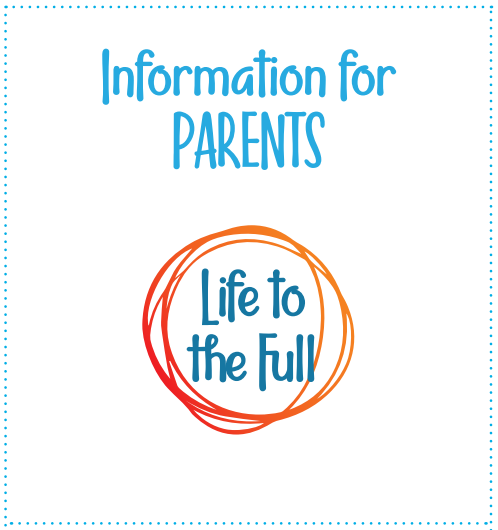 RSE curriculumSummer term 2022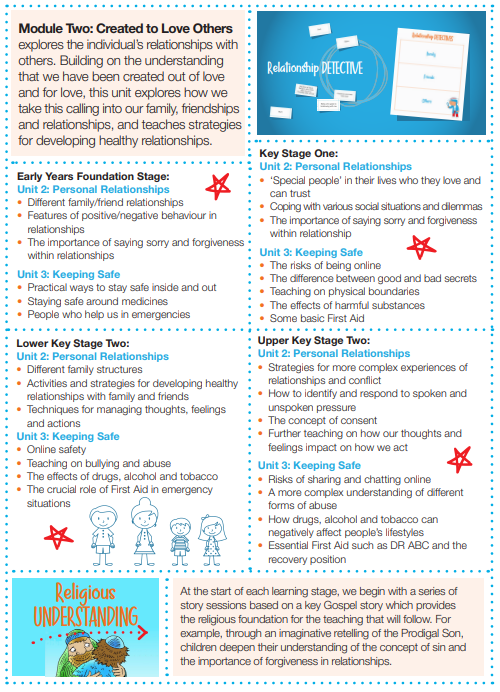 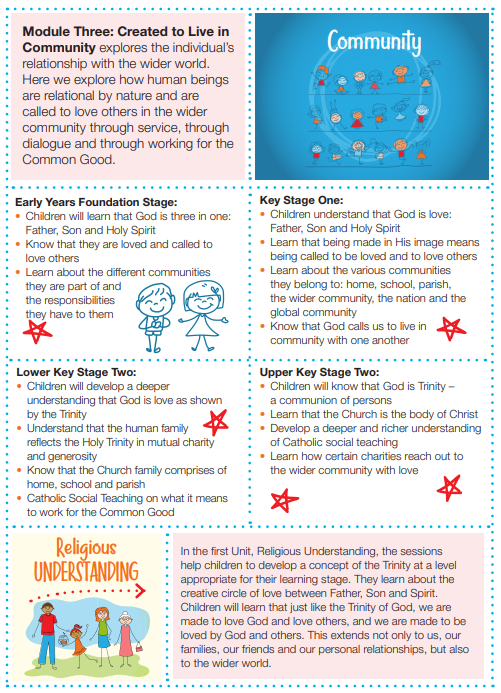 